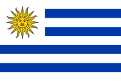 9.4. LEY DERECHO A LA IDENTIDAD DE GÉNERO Y AL CAMBIO DE NOMBRE Y SEXO EN DOCUMENTOS IDENTIFICATORIOS, Nº 18.620 (URUGUAY)Artículo 1º. (Derecho a la identidad de género).- Toda persona tiene derecho al libre desarrollo de su personalidad conforme a su propia identidad de género, con independencia de cuál sea su sexo biológico, genético, anatómico, morfológico, hormonal, de asignación u otro.Este derecho incluye el de ser identificado de forma que se reconozca plenamente la identidad de género propia y la consonancia entre esta identidad y el nombre y sexo señalado en los documentos identificatorios de la persona, sean las actas del Registro de Estado Civil, los documentos de identidad, electorales, de viaje u otros.Artículo 2º. (Legitimación).- Toda persona podrá solicitar la adecuación de la mención registral de su nombre, sexo, o ambos, cuando los mismos no coincidan con su identidad de género.Artículo 3º. (Requisitos).- Se hará lugar a la adecuación registral de la mención del nombre y en su caso del sexo toda vez que la persona solicitante acredite:1) Que el nombre, el sexo -o ambos- consignados en el acta de nacimiento del Registro de Estado Civil son discordantes con su propia identidad de género.2) La estabilidad y persistencia de esta disonancia durante al menos dos años, de acuerdo con los procedimientos establecidos en la presente ley.En ningún caso se exigirá cirugía de reasignación sexual para la concesión de la adecuación registral de la mención del nombre o del sexo que fuere disonante de la identidad de género de la persona a que se hace referencia en dicho documento.Cuando la persona haya procedido a la cirugía de reasignación sexual, no le será necesario acreditar el extremo previsto en el numeral 2) del presente artículo.Artículo 4º. (Procedimiento y competencia).- La adecuación de la mención registral del nombre y del sexo será de iniciativa personal del titular de los mismos.Producida la adecuación registral, ésta no podrá incoarse nuevamente hasta pasados cinco años, en cuyo caso se vuelve al nombre original.Se tramitará ante los Juzgados Letrados de Familia, mediante el proceso voluntario previsto por el artículo 406.2 del Código General del Proceso (artículo 69 de la Ley Nº 15.750, de 24 de junio de 1985, con la modificación introducida por el artículo 374 de la Ley Nº 16.320, de 1º de noviembre de 1992).La presentación de la demanda deberá estar acompañada de un informe técnico del equipo multidisciplinario y especializado en identidad de género y diversidad que se constituirá a estos efectos en la Dirección General del Registro de Estado Civil.Sin perjuicio de los demás medios de prueba que pudiera aportar el interesado, se tendrá especialmente en cuenta el testimonio de las personas que conocen la forma de vida cotidiana del solicitante y la de los profesionales que lo han atendido desde el punto de vista social, mental y físico.Una vez recaída la providencia que acoge la solicitud de adecuación, el Juzgado competente oficiará a la Dirección General del Registro de Estado Civil, a la Intendencia Departamental respectiva, a la Dirección Nacional de Identificación Civil del Ministerio del Interior, al Registro Cívico Nacional de la Corte Electoral y a la Dirección General de Registros a fin que se efectúen las correspondientes modificaciones en los documentos identificatorios de la persona así como en los documentos que consignen derechos u obligaciones de la misma. En todos los casos se conservará el mismo número de documento de identidad, pasaporte y credencial cívica.Artículo 5º. (Efectos).-1) La resolución que autorice la rectificación de la mención registral del nombre y en su caso del sexo, tendrá efectos constitutivos a partir de la fecha en que se haga efectivo dicho cambio en la partida de nacimiento.Frente a terceros, la inscripción del acto que corresponda registrar en la Dirección General de Registros, será oponible a partir de la fecha de su presentación al Registro.2) En ningún caso alterará la titularidad de los derechos y obligaciones jurídicas de la persona cuyo registro se modifica ni será oponible a terceros de buena fe.3) El cambio registral del sexo permitirá a la persona ejercer todos los derechos inherentes a su nueva condición.4) A los efectos registrales, el cambio de cualquier dato que incida en la identificación del sujeto conforme a esta ley, no implicará el cambio de la titularidad jurídica de los actos inscriptos en laDirección General de Registros. A estos efectos, el Registro siempre considerará la rectificación como un acto modificativo que deberá vincularse con la inscripción anterior.Artículo 6º. (Comisión Honoraria contra el Racismo, la Xenofobia y toda otra forma de Discriminación).-La Comisión Honoraria contra el Racismo, la Xenofobia y toda otra forma de Discriminación (Ley Nº 17.817, de 6 de setiembre de 2004) tendrá a su cargo brindar asesoramiento y acompañamiento profesional a las personas que deseen ampararse en esta ley.Artículo 7º. (Del matrimonio).- Esta ley no modifica el régimen matrimonial vigente regulado por elCódigo Civil y sus leyes complementarias.